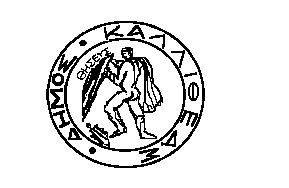 ΕΛΛΗΝΙΚΗ ΔΗΜΟΚΡΑΤΙΑ		              		      		Καλλιθέα   05/04/2023ΝΟΜΟΣ ΑΤΤΙΚΗΣΔΗΜΟΣ ΚΑΛΛΙΘΕΑΣ			          		        			Αρ. Πρωτ.  16800ΤΜΗΜΑ	:Υποστ. Πολ. Οργάνων				                       ΓΡΑΦΕΙΟ	:Οικονομικής Επιτροπής                                       Ταχ.Δ/νση	:ΜΑΤΖΑΓΡΙΩΤΑΚΗ 76, Κ.Α. 176 76	           Τηλεφ.		: 213 2070425  							   ΠΡΟΣΘΕΜΑ		: «4η μερική αναμόρφωση         		                         Τον  Πρόεδρο του                           προϋπολογισμού οικ. έτους 2023»  			Δημοτικού ΣυμβουλίουΈχοντας υπόψη:Τις διατάξεις του άρθρου 72 του Ν.3852/2010 όπως τροποποιήθηκε και ισχύειΤις διατάξεις του άρθρου 77 του Ν. 4172/2013 (ΦΕΚ 167 Α), όπως αντικαταστάθηκε με το άρθρο 189 του Ν. 4555/2018 (ΦΕΚ 133  Α) καθώς και τις διατάξεις του άρθρου 12 του Ν. 4623/2019 (ΦΕΚ 134 Α)Τη με αρ. 198/14-11-2022 (ΑΔΑ: 64ΛΖΩΕΚ-ΦΙ1) απόφαση του Δημοτικού Συμβουλίου Τη με Αριθ.πρωτ.:132284/29-12-2022 (ΑΔΑ:ΨΜΝΣΩΕΚ-ΟΜΛ) απόφαση Συντονιστή Αποκεντρωμένης Διοίκησης Αττικής περί επικύρωσης προϋπολογισμού οικ. έτους 2023 του Δήμου Καλλιθέας.Τη με αρ. οικ. 49039/25-07-2022 Κ.Υ.Α. Υπουργών Οικονομικών και Εσωτερικών με τίτλο «Παροχή οδηγιών για την κατάρτιση του προϋπολογισμού των δήμων, οικονομικού έτους 2023-μερική τροποποίηση της υπ΄ αρ. 7028/2004 (Β’ 253) απόφασης.»Το άρθρο 8 του Β. Διατάγματος 17-5/15-6-59 (ΦΕΚ 114/59) περί μεταφοράς πιστώσεων Υποβάλλουμε τη με αριθμό 101/2023 απόφαση της Οικονομικής Επιτροπής με την οποία συντάχθηκε το σχέδιο της τέταρτης (4ης) μερικής αναμόρφωσης προϋπολογισμού του Δήμου οικ. έτους 2023 και παρακαλούμε να αποφασίσετε σχετικά.                                                                  		          Ο ΠΡΟΕΔΡΟΣ Ο.Ε - ΔΗΜΑΡΧΟΣ          				       			                ΔΗΜΗΤΡΙΟΣ ΚΑΡΝΑΒΟΣΣυνημμένα:- Η με αρ. 101/2023 απόφαση Ο.ΕΕσωτ. Διανομή- Γρ. Γεν. Γραμματέα- Ο.Υ. - Ο.Ε.